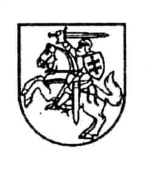 JONAVOS POLITECHNIKOS MOKYKLOSDIREKTORIUSĮSAKYMAS DĖL PEDAGOGINIŲ DARBUOTOJŲ PASIRENGIMO NUOTOLINIAM MOKYMUI 2020 m. kovo 17  d. Nr. V1-27JonavaVadovaudamasi Lietuvos Respublikos sveikatos apsaugos ministro – Valstybės lygio ekstremaliosios situacijos valstybės operacijų vadovo 2020 m. kovo 12 d. sprendimu Nr. V-337 „Dėl koronaviruso (COVID -19) valdymo priemonių“ 1 punktu ir Lietuvos Respublikos švietimo, mokslo ir sporto ministerijos rekomendacijomis:1. Į p a r e i g o j u: 1.1. gimnazijos skyriaus vedėją Dalę Aleknavičienę parengti bendrojo ugdymo mokytojų nuotolinio mokymo planą pagal pateiktą lentelę iki 2020 m. kovo 20 d.1.2. profesinio mokymo skyriaus vedėją Vilmą Telišauskienę parengti profesijos mokytojų nuotolinio mokymo planą pagal pateiktą lentelę iki 2020 m. kovo 20 d.1.3. 1.1. ir 1.2. punktuose nurodytas užduotis pateikti pavaduotojai ugdymui Kristinai Paulauskienei suderinimui iki 2020 m. kovo 23 d.2. Į s a k a u  pedagoginiams darbuotojams iki 2020 m. kovo 27 d. pasirengti nuotoliniam mokinių mokymui pagal skyrių vedėjų parengtus ir su pavaduotoja ugdymui suderintus nuotolinio mokymo planus.  Direktorė 				                                    Virginija MilinavičienėSusipažinau ir sutinkuKristina PaulauskienėDalė AleknavičienėVilma TelišauskienėPATVIRTINTAJonavos politechnikos mokyklosDirektoriaus 2020 m. kovo 17 d.Įsakymu Nr. V1-27Bendrojo ugdymo mokytojų/ profesijos mokytojų nuotolinio mokymo planasDalykas/klasė/grupėDėstantis mokytojasKokiu būdu būtų palaikomas ryšys  su mokiniaisMokiniams teikiamų užduočių sąrašasMokinių atsiskaitymo būdai